FACULDADE CATÓLICA DE SANTA CATARINA CURSO DE TEOLOGIANOME COMPLETO DO ACADÊMICOTÍTULO DO PROJETO DE PESQUISA:SUBTÍTULO (SE HOUVER)FLORIANÓPOLIS20XX NOME COMPLETO DO ACADÊMICO TÍTULO DO PROJETO DE PESQUISA:SUBTÍTULO (SE HOUVER)Projeto de Pesquisa elaborado como primeira etapa da pesquisa científica orientada, em nível de graduação, e apresentado ao Dr. Xxxx na qualidade de professor orientador.FLORIANÓPOLIS20XXLISTA DE ABREVIATURAS E SIGLASABNT – Associação Brasileira de Normas TécnicasLG – Lumen GentiumNBR – Norma BrasileiraNota Bene: Devem constar aqui somente as abreviaturas e siglas realmente usadas no projeto. As dadas acima servem apenas de modelo. Caso não ocorram abreviaturas e siglas no projeto – ainda que isso seja raro num projeto que envolva teologia –, esta página deverá ser excluída.SUMÁRIO1 APRESENTAÇÃO	42 JUSTIFICATIVA	53 OBJETIVOS	63.1 OBJETIVO GERAL	63.1 OBJETIVOS ESPECÍFICOS	64 REFERENCIAL TEÓRICO	74.1 CONTEÚDO	74.2 FORMATAÇÃO	75 METODOLOGIA	96 CRONOGRAMA	117 PLANO	138 REFERÊNCIAS BIBLIOGRÁFICAS	148.1 DO PROJETO DE PESQUISA	148.2 PREVISTAS PARA A DISSERTAÇÃO	14APÊNDICE A – Termo de Consentimento Livre e Esclarecido	15APÊNDICE B – Termo de Assentimento	21APÊNDICE C – Formulário de Autorização de Local para o Desenvolvimento da Pesquisa	25APÊNDICE D – Modelo de Questionário	261 APRESENTAÇÃOEsta seção deve apresentar o tema no qual a pesquisa se insere (tente responder a pergunta O que vou pesquisar?) e o problema a ser estudado (Qual o questionamento que minha pesquisa busca responder?). Em um projeto mais elaborado, inclui-se também a hipótese (Qual a possibilidade ou possibilidades de resposta ao meu problema?).O tema precisa ser devidamente recortado, de modo que o pesquisador consiga dar conta de sua própria proposta dentro do prazo previsto. Por exemplo, na grande área educação, se o assunto escolhido for ensino superior, é preciso saber mais exatamente o que o pesquisador busca conhecer dentro dessa amplidão: qual nível do ensino superior (graduação, pós-graduação, extensão)? em que época e lugar? A resposta terá condições de conduzir ao tema: cursos de graduação na primeira década do séc. XXI em Florianópolis. O tema também deve estar evidente no título do projeto.O problema, por sua vez, deve ser buscado dentro do tema. Prosseguindo com o exemplo acima, o problema poderia ser: a taxa de evasão escolar nos cursos de graduação na primeira década do séc. XXI em Florianópolis e seu reflexo na carreira profissional dos ex-alunos.O texto deve conter tanto a palavra tema quanto a palavra problema, por exemplo: O tema da pesquisa aqui proposta é... O problema que a pesquisa buscará responder é...Tamanho do texto: entre uma e duas páginas.2 JUSTIFICATIVANesta seção, deve-se apresentar a relevância da pesquisa a ser desenvolvida para a ciência a que se aplica ou para melhor conhecimento de um dos aspectos dessa ciência em particular. Em outras palavras, esta seção pode ser uma resposta ao questionamento: por que devo desenvolver minha pesquisa?O texto deve conter a palavra relevância, por exemplo: A pesquisa aqui proposta é relevante por... A relevância desta pesquisa está em...Tamanho do texto: entre uma e duas páginas.3 OBJETIVOSEsta seção deve expressar quais os fins da pesquisa proposta, ou seja, o que pretendo alcançar com minha pesquisa?Divide-se em duas subseções: o objetivo geral deve refletir o problema da pesquisa, portanto é mais amplo; os objetivos específicos precisam espelhar sequencialmente os capítulos da monografia (ou, nos cursos de especialização, as subseções de desenvolvimento do artigo científico), então menos abrangentes.Cada uma dessas subseções deve ser trabalhada por tópicos, como elencado abaixo, e sem repetir os verbos no infinitivo já utilizados.Tamanho do texto: uma página.3.1 OBJETIVO GERALElaborar em tópico único iniciado por verbo no infinitivo.3.1 OBJETIVOS ESPECÍFICOSRedigir em tópico único iniciado por verbo no infinitivo.Redigir em tópico único iniciado por verbo no infinitivo.Redigir em tópico único iniciado por verbo no infinitivo.4 REFERENCIAL TEÓRICOÉ desejável que o referencial teórico seja dividido em subseções relacionadas aos capítulos da monografia (ou, em curso de especialização, às partes de desenvolvimento do artigo científico). Por exemplo: se forem previstos três capítulos para a monografia, deve-se dividir o referencial teórico em três partes, relacionando essas partes aos capítulos monográficos.Entre o título principal desta seção (4) e suas subdivisões (4.1, 4.2 etc.), deve haver ao menos um parágrafo textual.4.1 CONTEÚDOPara dar início a uma pesquisa, precisa-se retomar as principais contribuições já existentes relacionadas ao tema a ser desenvolvido. Em outras palavras, todo pesquisador possui um corpus teórico que o precede e deve saber comunicar-se com ele, dando viabilidade e sustentabilidade teórica à pesquisa.Componha-se esta seção com a articulação de, no mínimo, três teóricos a serem citados de modo direto. Aqui o intuito é responder com que conhecimento vou fazer minha pesquisa?Tamanho do texto: entre 5 e 7 páginas.4.2 FORMATAÇÃOO texto todo precisa ser escrito no padrão culto da língua portuguesa, iniciado e finalizado em cada seção ou subseção sempre por uma reflexão do pesquisador e não por uma citação, seja ela direta ou indireta. As citações diretas, nas quais o pesquisador copia as palavras de autores, devem estar entre aspas duplas no corpo de texto, quando não ultrapassarem o limite de três linhas, ou sem aspas e separadas do corpo de texto por uma linha em branco, tanto antes quanto depois delas, exatamente como se apresenta no recorte abaixo, do livro Guia do trabalho científico - do projeto à redação final:O referencial teórico é a parte de fundamentação do projeto. Ele é apresentado na forma de uma redação dissertativa, com argumentos e citações que dão uma ideia clara de onde você está partindo, ou seja, de qual é o ponto de vista teórico adotado para a execução de seu trabalho. Ele será mais ou menos extenso, dependendo da natureza e da complexidade do trabalho proposto. Por sua vez, as citações indiretas, nas quais o pesquisador reproduz com suas palavras ideias de autores, também devem estar acompanhadas de referência bibliográfica desses autores em rodapé. Também nesses casos é desejável que se indique o número da página ou intervalos de páginas.A finalização ou o parágrafo final de cada seção ou subseção deve ser redigido por palavras do pesquisador e não por citação.5 METODOLOGIAEsta seção deve conter os passos procedimentais que conduzirão a pesquisa na realização dos objetivos propostos (Como vou fazer minha pesquisa?). Isso requer uma descrição detalhada dos métodos e procedimentos justificados com base em fundamentação científica.É o momento em que se identifica o tipo de pesquisa que se pretende fazer e se descreve o passo a passo na aplicação dele. Na teologia, é mais usual que esse tipo de pesquisa seja bibliográfica ou se associe pesquisa bibliográfica e pesquisa de campo.A pesquisa de campo é mais desafiadora ao pesquisador, todavia poderá tornar mais interessante o resultado final da pesquisa, isto é, a monografia, na graduação, ou o artigo científico, nos cursos de especialização. Além disso, caso a pesquisa de campo envolva seres humanos, com, por exemplo, a aplicação de entrevistas ou de questionários, será necessário informar aqui, de acordo com o estabelecido pela Resolução N. 510, de 7 de abril de 2006, do Conselho Nacional de Saúde, do Ministério da Saúde:Local de realização da pesquisa: tanto a comunidade, a cidade e o estado quanto as instituições, as instalações e as atividades que serão desenvolvidas nesses espaços, em cada etapa da pesquisa, se for o caso. Deve-se também caracterizar social e culturalmente o campo da pesquisa.População a ser estudada: tamanho (quantidade de pessoas), faixa etária, sexo (orientação sexual e identidade de gênero, se for o caso), cor/raça e etnia, classes e grupos sociais além de outros dados que sejam pertinentes. Na ausência da delimitação da população ou para o trabalho com grupos vulneráveis, deve ser apresentada justificativa.Garantias éticas aos participantes da pesquisa: medidas que garantam a liberdade de participação (inclusive a possibilidade da desistência do participante, a qualquer tempo), a integridade do participante da pesquisa e a preservação dos dados que possam identificá-lo, garantindo a privacidade, o sigilo e a confidencialidade. Caso seja necessário a identificação dos participantes, é preciso especificar e deixar tal condição totalmente clara a cada participante, para seu livre e consentimento.Método a ser utilizado: descrição da forma de abordagem ou do plano de recrutamento dos possíveis indivíduos participantes, os métodos que os afetem diretamente ou indiretamente e que possam, de fato, ser significativos para a análise ética.Critérios de inclusão e exclusão dos participantes da pesquisa: apresentados de acordo com as exigências da metodologia a ser utilizada.Riscos e benefícios envolvidos na execução da pesquisa: avaliar a gradação de possíveis benefícios e riscos aos participantes, descrevendo as medidas para minimização de riscos e proteção das pessoas envolvidas, no caso de danos aos indivíduos; os possíveis benefícios, diretos ou indiretos, para a população estudada e a sociedade.Critérios de encerramento ou suspensão de pesquisa: devem ser explicitados, quando couber.Resultados do estudo: garantia do pesquisador que os resultados do estudo serão divulgados para os participantes da pesquisa e instituições onde os dados foram obtidos.Divulgação dos resultados: garantia pelo pesquisador de encaminhar os resultados da pesquisa para publicação, com os devidos créditos aos autores.Além disso, havendo entrevista, será preciso estabelecer relação com os seguintes documentos, cujos modelos estão incluídos ao final deste projeto-modelo: Termo de Consentimento Livre e Esclarecido (Apêndice A), Termo de Assentimento (Apêndice B) e Modelo de Questionário (Apêndice D).Por fim, ainda no caso de envolver seres humanos, o projeto deverá ser submetido ao  Comitê de Ética em Pesquisa, por meio do professor de TCC.Tamanho do texto: uma página.6 CRONOGRAMAO cronograma, geralmente apresentado em forma de tabela, implica a organização do tempo para as atividades (Quando vou fazer minha pesquisa?). É importante que o pesquisador estabeleça prazos adequados para cada atividade em consonância com aqueles estabelecidos pelo professor de TCC (ou pelo coordenador do curso, no caso de cursos de especialização).Modelo para graduação – monografia:Modelo para especialização – artigo científico:Para pesquisa de campo que envolva seres humanos, deve-se incluir no cronograma a duração total e as diferentes etapas da pesquisa, em número de meses, com compromisso do pesquisador de que a pesquisa somente será iniciada a partir da aprovação do projeto pelo Comitê de Ética em Pesquisa, via orientador da pesquisa (cep@facasc.edu.br).Nota Bene: Caso a pesquisa seja subvencionada, isto é, receba algum tipo de suporte financeiro, como a concessão de bolsa de pesquisa, por parte da própria FACASC ou de órgãos públicos ou privados, será necessário inserir a seção Custeio como próximo item, de modo que fique imediatamente antes da seção Plano. Assim sendo, nessa nova seção, deverão constar, na forma de tabela, os itens necessários ao orçamento da pesquisa.7 PLANOO plano de trabalho deve prever as seções e subseções capitulares do resultado final da pesquisa, ou seja, a dissertação (ou, nos cursos de especialização, as subseções de desenvolvimento do artigo científico). Além dos possíveis títulos a constar aqui, pode-se também tecer algum comentário sobre cada qual.Modelo para graduação – monografia:CAPÍTULO I - XxxxxPrimeira subseçãoSegunda subseçãoComentário.Modelo para especialização – artigo científico:DESENVOLVIMENTOPrimeira subseçãoSegunda subseçãoTerceira subseçãoComentário.8 REFERÊNCIAS BIBLIOGRÁFICASAs referências implicam a lista de material, bibliográfico ou de outros tipos, citado no projeto de pesquisa. É relevante que o pesquisador faça também uma projeção de materiais que considere importantes para seu TCC.Tamanho do texto: entre uma e três páginas. 8.1 DO PROJETO DE PESQUISAFERRAREZI JUNIOR, Celso. Guia do trabalho científico – do projeto à redação final: monografia, dissertação e tese São Paulo: Contexto, 2015.MINISTÉRIO DA SAÚDE. Conselho Nacional de Saúde. Resolução N. 510, de 7 de abril de 2006. Dispõe sobre as normas aplicáveis a pesquisas em Ciências Humanas e Sociais. Brasília: Conselho Nacional de Saúde, 2016. Disponível em: <https://bvsms.saude.gov.br/bvs/saudelegis/cns/2016/res0510_07_04_2016.html>. Acesso em 02 fev. 2021.8.2 PREVISTAS PARA A DISSERTAÇÃOORLANDI, Eni P. Autoria, leitura e efeitos do trabalho simbólico. 6. ed. Campinas: Pontes, 2012. APÊNDICE A – Termo de Consentimento Livre e EsclarecidoO documento abaixo, utilizado apenas em pesquisa de campo, deverá ser aplicado no caso de entrevistado maior de idade capaz (Modelo A), responsável por entrevistado maior de idade incapaz, isto é, sem o discernimento completo (Modelo B) e responsável por menor de 18 anos, crianças e adolescentes (Modelo C).TERMO DE CONSENTIMENTO LIVRE E ESCLARECIDO(Modelo A – maior)Você está sendo convidado(a) a participar do projeto de pesquisa acima identificado. Este documento contém todas as informações necessárias sobre a pesquisa que estamos fazendo. Sua colaboração neste estudo será de muita importância para nós, mas se desistir, a qualquer momento, isso não causará nenhum prejuízo a você.Eu, participante da pesquisa, abaixo assinado(a), concordo de livre e espontânea vontade em participar como voluntário(a) do projeto de pesquisa acima identificado. Discuti com o aluno pesquisador responsável sobre a minha decisão em participar e estou ciente de que:1. O(s) objetivo(s) desta pesquisa é(são) ou Esta pesquisa visa a xxxxx.2. O procedimento para a coleta de dados xxxxx.3. O(s) benefício(s) esperado(s) para o participante da pesquisa é(são) xxxxx.4. O(s) desconforto(s) e/ou o(s) risco(s) esperado(s) é(são) xxxxx.5. A minha participação neste projeto, como participante da pesquisa, tem como objetivo/contribuirá xxxxx.6. A minha participação na pesquisa é isenta de despesas, entretanto tenho ciência de que não serei remunerado(a) pela minha participação na pesquisa.7. Tenho a liberdade de desistir ou de interromper a colaboração nesta pesquisa a qualquer momento/no momento em que desejar, sem necessidade de qualquer explicação.8. Meus dados pessoais serão mantidos em sigilo, mas concordo que sejam divulgados os resultados da pesquisa em publicações científicas, desde que meus dados pessoais não sejam mencionados.9. Poderei consultar o aluno pesquisador responsável (acima identificado) sempre que entender necessário obter informações ou esclarecimentos sobre o projeto de pesquisa e minha participação na pesquisa.10. Tenho a garantia de tomar conhecimento, pessoalmente, do(s) resultado(s) parcial(is) e final(is) desta pesquisa.11. Autorizo a gravação em áudio e/ou vídeo do conteúdo da entrevista.12. Esta pesquisa foi aprovada pelo Comitê de Ética na Pesquisa da FACASC (telefone 48 3234-0400).Declaro que obtive todas as informações necessárias e esclarecimentos quanto às dúvidas por mim apresentadas e, por estar de acordo, assino o presente documento em duas vias de igual teor (conteúdo) e forma, ficando uma delas em minha posse._____________ (   ),   _____    de  ____________ de ______.TERMO DE CONSENTIMENTO LIVRE E ESCLARECIDO(Modelo B – responsável por maior incapaz, sem o discernimento completo)A pessoa abaixo-identificada, que está sob sua responsabilidade, é convidada a participar do projeto de pesquisa acima identificado. Este documento contém todas as informações necessárias sobre a pesquisa que estamos fazendo. Sua colaboração neste estudo será de muita importância para nós, mas se você ou a pessoa sob sua responsabilidade desistirem a qualquer momento, isso não lhes causará nenhum prejuízo.Eu, responsável pela pessoa acima identificada, autorizo sua participação, como voluntário(a), no presente projeto de pesquisa. Discuti com o aluno pesquisador responsável sobre a minha decisão em autorizar a sua participação e estou ciente de que:1. O(s) objetivo(s) desta pesquisa é(são) ou Esta pesquisa visa a xxxxx.2. O procedimento para a coleta de dados xxxxx.3. O(s) benefício(s) esperado(s) para o participante da pesquisa é(são) xxxxx.4. O(s) desconforto(s) e/ou o(s) risco(s) esperado(s) é(são) xxxxx.5. A minha participação neste projeto, como participante da pesquisa, tem como objetivo/contribuirá xxxxx.6. A participação do maior incapaz (ou da pessoa sob minha responsabilidade) é isenta de despesas, entretanto tenho ciência de que ele não será remunerado pela sua participação na pesquisa.7. Eu e o participante da pesquisa temos a liberdade de desistir ou de interromper a colaboração do maior incapaz (ou da pessoa sob minha responsabilidade) nesta pesquisa a qualquer momento/no momento que desejarmos, sem necessidade de qualquer explicação. 8. Os dados pessoais do participante da pesquisa serão mantidos em sigilo, mas concordo que sejam divulgados os resultados da pesquisa em publicações científicas, desde que seus dados pessoais não sejam mencionados.9. Poderei consultar o aluno pesquisador responsável (acima identificado) sempre que entender necessário obter informações ou esclarecimentos sobre o projeto de pesquisa e a participação do maior incapaz (ou da pessoa sob minha responsabilidade) na pesquisa.10. Tenho a garantia de tomar conhecimento, pessoalmente, do(s) resultado(s) parcial(is) e final(is) desta pesquisa.11. Autorizo a gravação em áudio e/ou vídeo do conteúdo da entrevista.12. Esta pesquisa foi aprovada pelo Comitê de Ética na Pesquisa da FACASC (telefone 48 3234-0400).Declaro que obtive todas as informações necessárias e esclarecimentos quanto às dúvidas por mim apresentadas e, por estar de acordo, assino o presente documento em duas vias de igual teor (conteúdo) e forma, ficando uma delas em minha posse._____________ (   ),   _____    de  ____________ de ______.TERMO DE CONSENTIMENTO LIVRE E ESCLARECIDO(Modelo C – responsável por menor de 18 anos, criança ou adolescente)A pessoa abaixo-identificada, que está sob sua responsabilidade, é convidada a participar do projeto de pesquisa acima identificado. Este documento contém todas as informações necessárias sobre a pesquisa que estamos fazendo. Sua colaboração neste estudo será de muita importância para nós, mas se você ou a pessoa sob sua responsabilidade desistirem a qualquer momento, isso não lhes causará nenhum prejuízo.Eu, participante da pesquisa, abaixo assinado(a), concordo de livre e espontânea vontade em participar como voluntário(a) do projeto de pesquisa acima identificado. Discuti com o aluno pesquisador responsável sobre a minha decisão em participar e estou ciente de que:1. O(s) objetivo(s) desta pesquisa é(são) ou Esta pesquisa visa a xxxxx.2. O procedimento para a coleta de dados xxxxx.3. O(s) benefício(s) esperado(s) para o participante da pesquisa é(são) xxxxx.4. O(s) desconforto(s) e/ou o(s) risco(s) esperado(s) é(são) xxxxx.5. A minha participação neste projeto, como participante da pesquisa, tem como objetivo/contribuirá xxxxx.6. A minha participação é isenta de despesas, entretanto tenho ciência de que não serei remunerado(a) pela minha participação na pesquisa.7. Tenho a liberdade de desistir ou de interromper a colaboração nesta pesquisa a qualquer momento/no momento em que desejar, sem necessidade de qualquer explicação.8. Meus dados pessoais serão mantidos em sigilo, mas concordo que sejam divulgados os resultados da pesquisa em publicações científicas, desde que meus dados pessoais não sejam mencionados.9. Poderei consultar o aluno pesquisador responsável (acima identificado) sempre que entender necessário obter informações ou esclarecimentos sobre o projeto de pesquisa e minha participação na pesquisa.10. Tenho a garantia de tomar conhecimento, pessoalmente, do(s) resultado(s) parcial(is) e final(is) desta pesquisa.11. Autorizo a gravação em áudio e/ou vídeo do conteúdo da entrevista.12. Esta pesquisa foi aprovada pelo Comitê de Ética na Pesquisa da FACASC (telefone 48 3234-0400).Declaro que obtive todas as informações necessárias e esclarecimentos quanto às dúvidas por mim apresentadas e, por estar de acordo, assino o presente documento em duas vias de igual teor (conteúdo) e forma, ficando uma delas em minha posse._____________ (   ),   _____    de  ____________ de ______.APÊNDICE B – Termo de AssentimentoO documento abaixo, utilizado apenas em pesquisa de campo, deverá ser aplicado no caso de entrevistado maior de idade capaz (Modelo A), responsável por entrevistado maior de idade incapaz, isto é, sem o discernimento completo (Modelo B) e responsável por menor de 18 anos, crianças e adolescentes (Modelo C).TERMO DE ASSENTIMENTO(Modelo B – adolescente)Você é convidado(a) a participar da pesquisa intitulada Xxxxx, sob a responsabilidade do(s) pesquisador(es) Xxxxx e colaborador(es) Xxxxx.Nesta pesquisa, nós buscamos xxxxx.Na sua participação, você xxxxx.Em nenhum momento você será identificado(a). Os resultados da pesquisa serão publicados, mas a sua identidade será preservada.Você não terá nenhum gasto nem ganho financeiro por participar na pesquisa.Os riscos consistem em xxxxx. Os benefícios serão xxxxx.Mesmo que seu responsável legal tenha concordado com a sua participação na pesquisa, você não é obrigado a participar se não desejar. E você é livre para deixar de participar da pesquisa a qualquer momento, sem nenhum prejuízo.Uma via original deste Termo de Assentimento ficará com você.Qualquer dúvida a respeito da pesquisa, você poderá entrar em contato com: xxxxx.Poderá também entrar em contato com o Comitê de Ética na Pesquisa da FACASC: Rua Deputado Antônio Edu Viera, nº 1524, Bairro Pantanal. 88.040.001 – Florianópolis/SC. Telefone (48) 3234-0400._____________ (   ),   _____    de  ____________ de ______._______________________________________Assinatura do aluno pesquisadorEu, Xxxxx, aceito participar do projeto citado acima, voluntariamente, após ter sido devidamente esclarecido(a) sobre ele._______________________________________Assinatura do participante da pesquisaTERMO DE ASSENTIMENTO(Modelo C – crianças)Sua mãe ou Seu pai Xxxxx, autorizou você, Xxxxx, a xxxxx comigo. E você? Vai querer?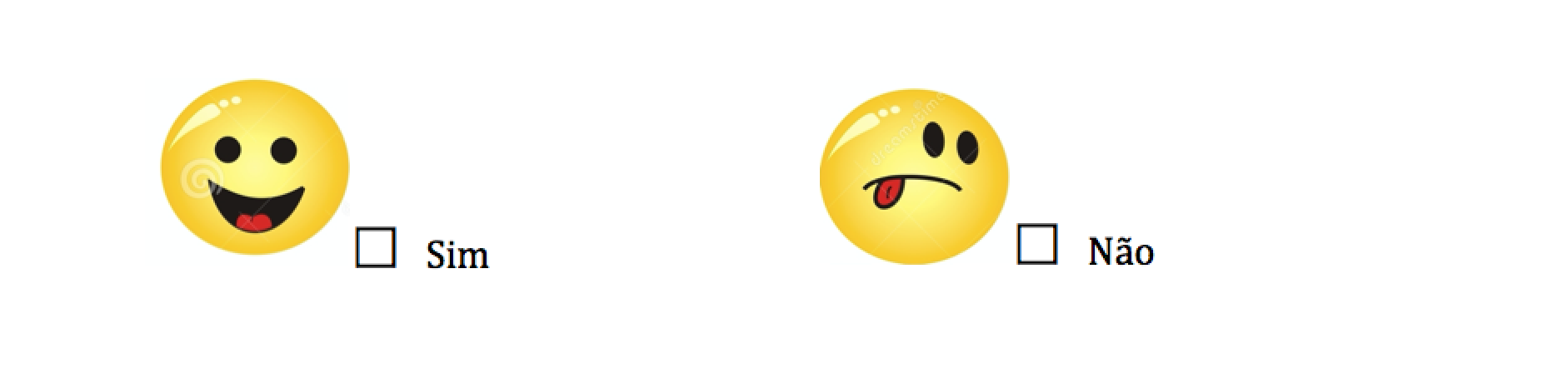 APÊNDICE C – Formulário de Autorização de Local para o Desenvolvimento da PesquisaO documento abaixo pode ser necessário na pesquisa de campo. Caso a pesquisa seja apenas bibliográfica, deve-se excluir este apêndice.FORMULÁRIO DE AUTORIZAÇÃO DE LOCALPARA O DESENVOLVIMENTO DA PESQUISAData da solicitação: _____________ (   ),   _____    de  ____________ de ______.________________________________________Assinatura do aluno pesquisadorData do aceite: _____________ (   ),   _____    de  ____________ de ______.________________________________________Assinatura do responsável pelo localAPÊNDICE D – Modelo de QuestionárioO documento abaixo pode ser necessário na pesquisa de campo. Caso a pesquisa seja apenas bibliográfica, deve-se excluir este apêndice.Questões ObjetivasSua idade:(  ) entre 18 e 25(  ) entre 26 e 35(  ) entre 36 e 50(  ) mais de 50Sua comunidade de fé:(  ) Paróquia N. Sra. da Boa Viagem – Saco dos Limões, Florianópolis/SC(  ) Paróquia S. Otília – Orleans/SC(  ) Paróquia S. Estanislau – Itaiápolis/SC(  ) Paróquia Cristo Rei – Velha, Blumenau/SCQuestões SubjetivasComo era a sua prática religiosa quando criança, isto é, até os 10 anos de idade?Como é sua prática religiosa hoje?Nota Bene: As questões acima são mero exemplo de organização das informações. Evidentemente cada pesquisa terá questões específicas, revisadas e direcionadas, em primeiro lugar, pelo orientador da pesquisa.Etapas da Pesquisa – 20XXfev.mar.abrilmaiojunhojulhoLevantamento e tratamento de dadosXRedação do I Cap.Submissão do I Cap. ao orientador e revisãoRedação do II Cap.Submissão do II Cap. ao orientador e revisãoRedação do III Cap.Submissão do III Cap. ao orientador e revisãoRedação das demais seçõesSubmissão das demais seções ao orientador e revisãoEntrega do texto para bancaEtapas da Pesquisa – 20XXmêsmêsmêsmêsmêsLevantamento e tratamento de dadosXRedação do desenvolvimento – parte ISubmissão do desenv. – parte I ao orientador e revisãoRedação do desenvolvimento – parte IISubmissão do desenv. – parte II ao orientador e revisãoRedação do desenvolvimento – parte IIISubmissão do desenv. – parte III ao orientador e revisãoRedação das demais seçõesSubmissão das demais seções ao orientador e revisãoEntrega do texto para à coord. do curso via orientador1. Identificação do Projeto de PesquisaTítulo do projeto: Área do conhecimento: Curso: Aluno Pesquisador: Orientador:Instituição onde será realizada: 2. Identificação do Participante da Pesquisa2. Identificação do Participante da PesquisaNome: Nome: Data de nascimento: Nacionalidade: Estado civil: Profissão: CPF/MF: RG ou RNE: Endereço: Endereço: Telefone: E-mail: 3. Identificação do Aluno Pesquisador3. Identificação do Aluno PesquisadorNome: Nome: Profissão: Número do registro no Conselho: Endereço: Endereço: Telefone: E-mail: _____________________________________________________________________________Assinatura do aluno pesquisadorAssinatura do participante da pesquisa1. Identificação do Projeto de PesquisaTítulo do projeto: Área do conhecimento: Curso: Aluno Pesquisador: Orientador:Instituição onde será realizada: 2. Identificação do Participante da Pesquisa e do Responsável2. Identificação do Participante da Pesquisa e do Responsável2. Identificação do Participante da Pesquisa e do ResponsávelNome do participante da pesquisa: Nome do participante da pesquisa: Data de nascimento: Nome do responsável: Nome do responsável: Data de nascimento: Vínculo do responsável com o participante da pesquisa: Vínculo do responsável com o participante da pesquisa: Vínculo do responsável com o participante da pesquisa: Profissão: Profissão: Nacionalidade: Estado civil: CPF/MF: RG ou RNE: Endereço: Endereço: Endereço: Telefone: E-mail: E-mail: 3. Identificação do Aluno Pesquisador3. Identificação do Aluno PesquisadorNome: Nome: Profissão: Número do registro no Conselho: Endereço: Endereço: Telefone: E-mail: __________________________________________________________________________________________________________________________________________________________Assinatura do participante da pesquisa(se possível)Assinatura do participante da pesquisa(se possível)Assinatura do responsável pelo participante da pesquisaAssinatura do responsável pelo participante da pesquisa________________________________________________________________________________Assinatura do aluno pesquisadorAssinatura do aluno pesquisador1. Identificação do Projeto de PesquisaTítulo do projeto: Área do conhecimento: Curso: Aluno Pesquisador: Orientador:Instituição onde será realizada: 2. Identificação do Participante da Pesquisa e do Responsável2. Identificação do Participante da Pesquisa e do Responsável2. Identificação do Participante da Pesquisa e do ResponsávelNome do participante da pesquisa: Nome do participante da pesquisa: Data de nascimento: Nome do responsável: Nome do responsável: Data de nascimento: Vínculo do responsável com o participante da pesquisa: Vínculo do responsável com o participante da pesquisa: Vínculo do responsável com o participante da pesquisa: Profissão: Profissão: Nacionalidade: Estado civil: CPF/MF: RG ou RNE: Endereço: Endereço: Endereço: Telefone: E-mail: E-mail: 3. Identificação do Aluno Pesquisador3. Identificação do Aluno PesquisadorNome: Nome: Profissão: Número do registro no Conselho: Endereço: Endereço: Telefone: E-mail: __________________________________________________________________________________________________________________________________________________________Assinatura do participante da pesquisa(se possível)Assinatura do participante da pesquisa(se possível)Assinatura do responsável pelo participante da pesquisaAssinatura do responsável pelo participante da pesquisa________________________________________________________________________________Assinatura do aluno pesquisadorAssinatura do aluno pesquisadorTítulo da pesquisa: Pesquisador e colaboradores: 1. Identificação do Projeto de PesquisaTítulo do projeto: Aluno Pesquisador: Orientador:Gênero de trabalho: (  ) TCC – (  ) Iniciação Científica – (  ) Outro – Especificar:Objetivos: Metodologia: 1. Identificação do local para desenvolvimento da pesquisaResponsável pelo local: Cargo: 